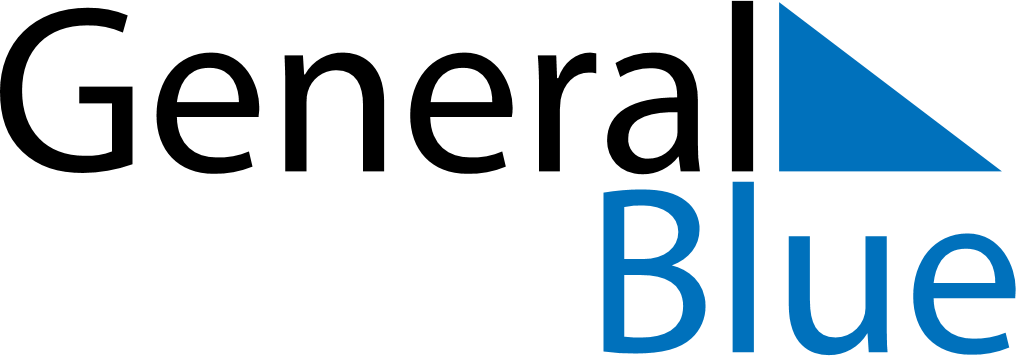 November 2021November 2021November 2021November 2021Antigua and BarbudaAntigua and BarbudaAntigua and BarbudaMondayTuesdayWednesdayThursdayFridaySaturdaySaturdaySunday12345667Independence Day89101112131314151617181920202122232425262727282930